2я часть контрольной работы.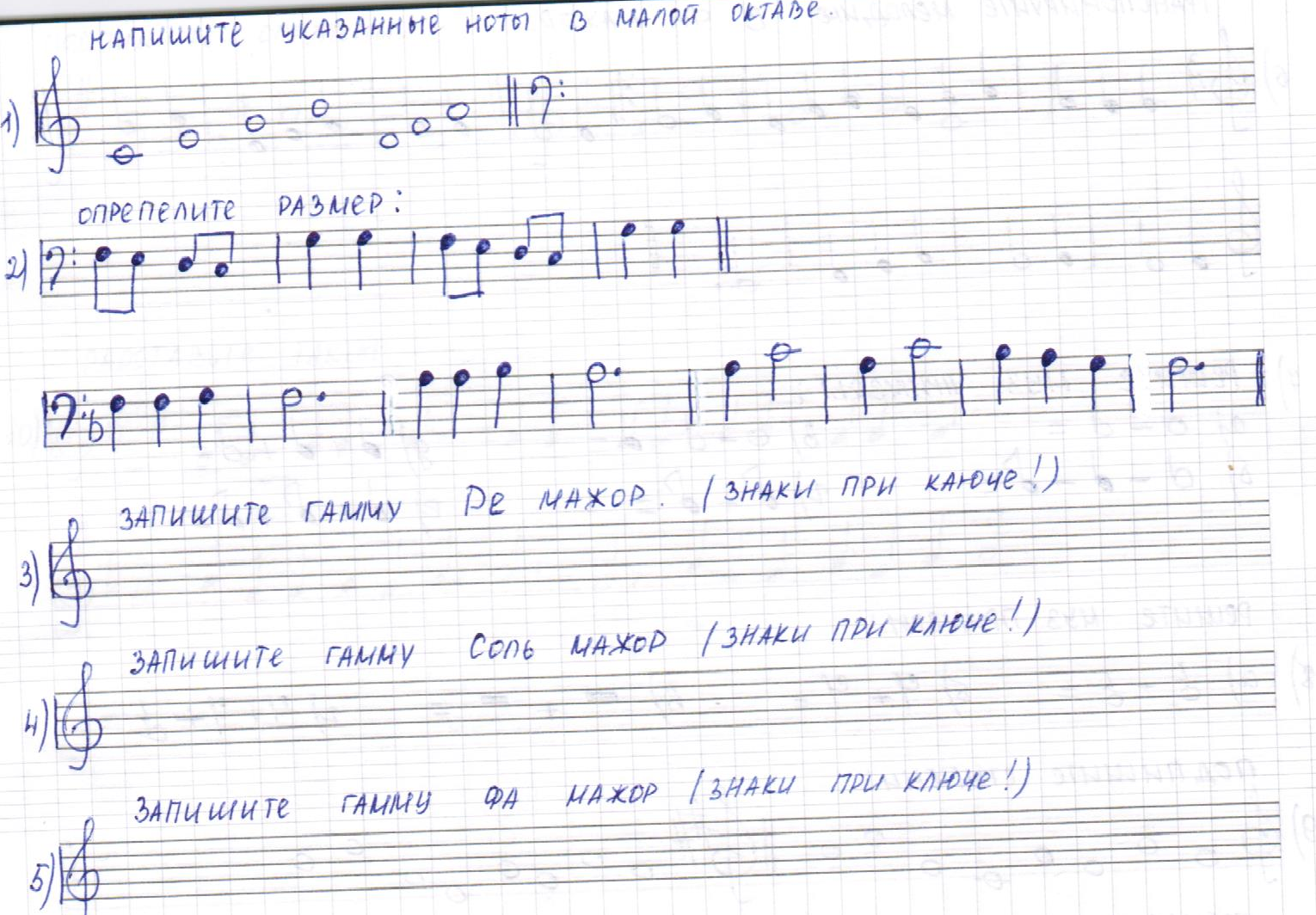 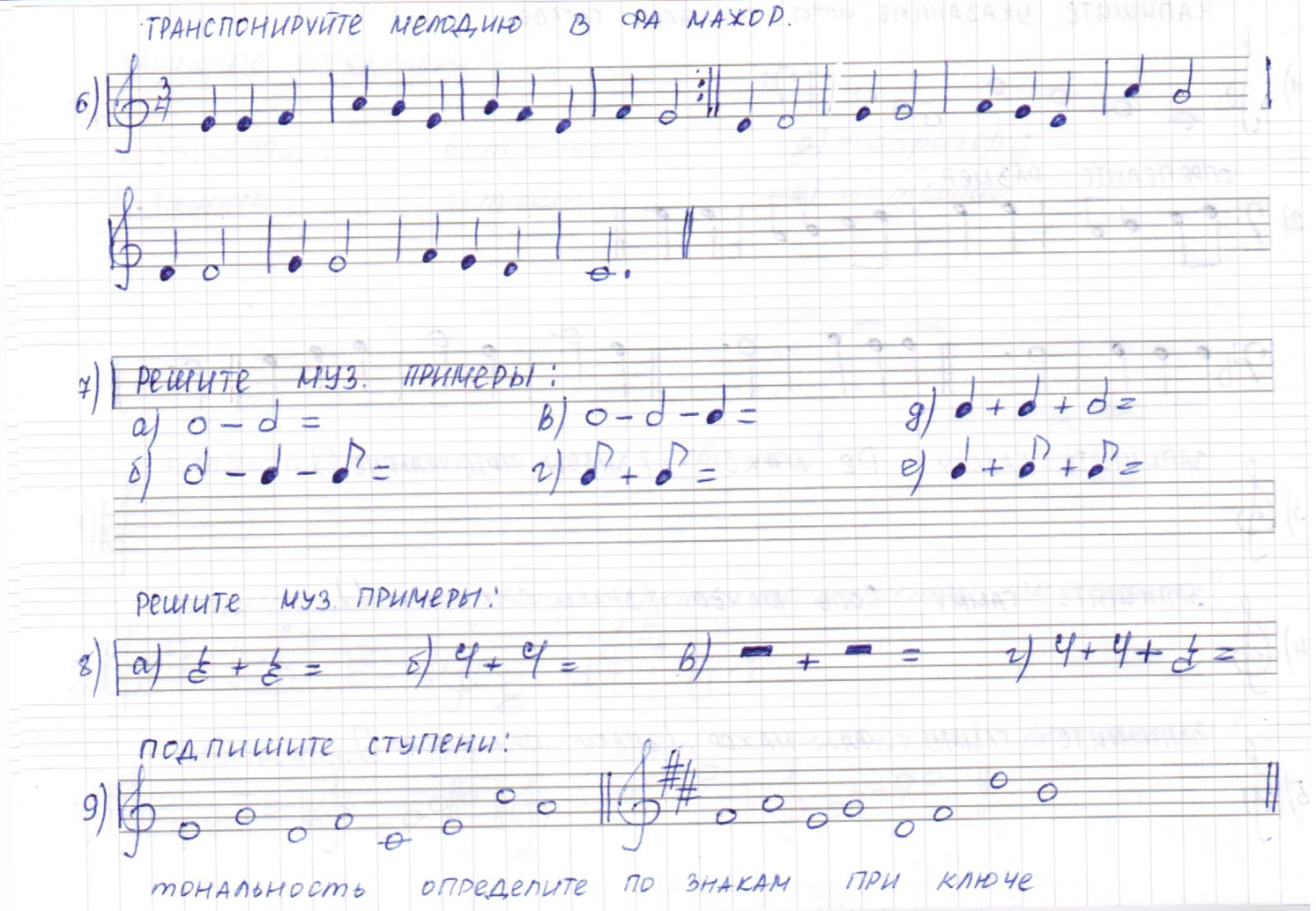 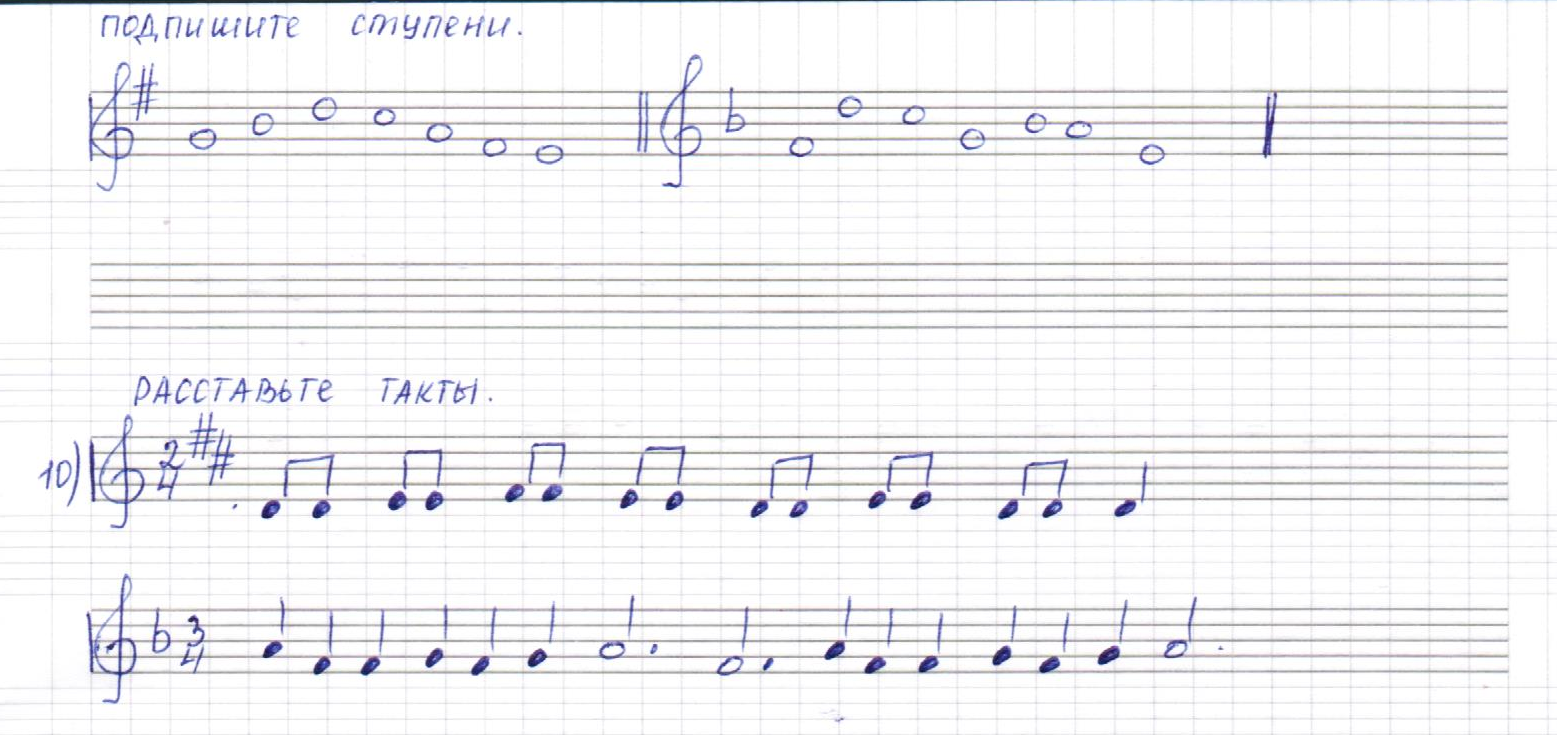 